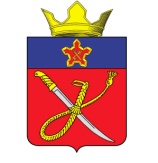 АДМИНИСТРАЦИЯ КУЗЬМИЧЕВСКОГОСЕЛЬСКОГО ПОСЕЛЕНИЯГОРОДИЩЕНСКОГО МУНИЦИПАЛЬНОГО РАЙОНАВОЛГОГРАДСКОЙ ОБЛАСТИПОСТАНОВЛЕНИЕ От «17» января 2024 года                                                                        	                     № 3В соответствии с Бюджетным кодексом Российской Федерации, Федеральным законом от 06 октября 2003 года № 131-ФЗ «Об общих принципах организации местного самоуправления в Российской Федерации», руководствуясь Уставом Кузьмичевского сельского поселения Городищенского муниципального района Волгоградской области, администрация  Кузьмичевского сельского поселения Городищенского муниципального района Волгоградской областиПОСТАНОВАЛЯЕТ:1. Утвердить Положение о мерах по обеспечению исполнения бюджета Кузьмичевского сельского поселения Городищенского муниципального района Волгоградской области (прилагается).2. Разместить настоящее постановление на официальном сайте Кузьмичевского сельского поселения Городищенского муниципального района Волгоградской области в сети Интеренет.3. Настоящее постановление вступает в силу со дня его подписания.4. Контроль над исполнением настоящего постановления возлагаю на себя.Глава Кузьмичевского сельского поселения					                                         П.С. Борисенко Положениео мерах по обеспечению исполнения бюджета Кузьмичевского сельского поселения Городищенского муниципального района Волгоградской области1. Настоящее Положение устанавливает меры по обеспечению исполнения решений о бюджете Кузьмичевского сельского поселения Городищенского муниципального района Волгоградской области (далее – местный бюджет) на текущий финансовый год и плановый период (далее – решение о местном бюджете).2. Главные администраторы доходов местного бюджета принимают меры по обеспечению поступления сборов и других платежей, а также сокращению задолженности по их уплате и осуществлению мероприятий, препятствующих ее возникновению.3. Получатели средств местного бюджета при заключении договоров (муниципальных контрактов) о поставке товаров, выполнении работ, оказании услуг в пределах доведенных им в установленном порядке лимитов бюджетных обязательств на соответствующий финансовый год вправе предусматривать авансовые платежи, в размере до 100 процентов суммы договора (муниципального контракта).4. Получатели средств местного бюджета принимают бюджетные обязательства, связанные с поставкой товаров, выполнением работ, оказанием услуг, не позднее 25 декабря текущего финансового года или последнего рабочего дня до указанной даты в соответствии с доведенными до них в установленном порядке лимитами бюджетных обязательств.5. Муниципальные бюджетные и автономные учреждения принимают обязательства, связанные с поставкой товаров, выполнением работ, оказанием услуг, за счет средств, предоставленных из местного бюджета в виде субсидий, не позднее 25 декабря текущего финансового года или последнего рабочего дня до указанной даты в соответствии с показателями выплат на закупку товаров, работ, услуг, включенными в планы финансово-хозяйственной деятельности учреждений.6. Положения пунктов 4, 5 настоящего Положения не распространяются на бюджетные обязательства (обязательства), связанные с поставкой товаров, выполнением работ, оказанием услуг:а) в случаях, указанных в пунктах 1, 8, 23, 26, 29 части 1 статьи 93 Федерального закона от 05.04.2013 № 44-ФЗ «О контрактной системе в сфере закупок товаров, работ, услуг для обеспечения государственных и муниципальных нужд» (далее именуется - Федеральный закон № 44-ФЗ), при условии, что информация о соответствующих контрактах включена в план-график закупок, предусмотренный Федеральным законом № 44-ФЗ;б) в случаях, указанных в пунктах 4 и 5 части 1 статьи 93 Федерального закона № 44-ФЗ, в размере, не превышающем 10 процентов общей суммы не использованных по состоянию на 01 декабря текущего финансового года лимитов бюджетных обязательств на осуществление закупок товаров, работ, услуг;в) реализация которых осуществляется:за счет средств субсидий, субвенций, иных межбюджетных трансфертов и безвозмездных поступлений от физических и юридических лиц, имеющих целевое назначение;за счет средств районного бюджета, предоставляемых в рамках расходных обязательств, софинансирование которых осуществляется за счет средств областного бюджета;за счет средств резервного фонда;в целях исполнения требований надзорных органов;для обеспечения муниципальных нужд в рамках мобилизационной подготовки экономики;в целях предоставления гражданам мер социальной поддержки;г) в случаях, предусматривающих поставку следующих товаров (оказание следующих услуг):лекарственных средств, изделий медицинского назначения, медицинского расходного материала, продуктов питания, технического обслуживания медицинской техники;горюче-смазочных материалов;коммунальных услуг;услуг почтовой связи, фельдъегерской и специальной связи, услуг по предоставлению доступа в информационно-телекоммуникационную сеть Интернет и услуг по предоставлению каналов связи;д) по согласованию с руководителем финансового органа Кузьмичевского сельского поселения Городищенского муниципального района Волгоградской области.7. Муниципальные бюджетные и автономные учреждения:обеспечивают возврат в местный бюджет не позднее 01 апреля текущего финансового года образовавшихся в связи с не достижением установленных муниципальным заданием показателей остатков субсидий, предоставленных им в отчетном финансовом году на финансовое обеспечение выполнения муниципальных заданий на оказание муниципальных услуг (выполнение работ), в объеме, соответствующем недостигнутым показателям;обеспечивают возврат в районный бюджет средств в объеме остатков субсидий, предоставленных им в отчетном финансовом году на иные цели.403023, Волгоградская область, Городищенский район, п. Кузьмичи, тел.(84468) 4-61-38Утверждено постановлением администрацииКузьмичевского сельского поселения Городищенского муниципального района Волгоградской областиот «17» января 2024 г. № 3